SUSUNAN PANITIA 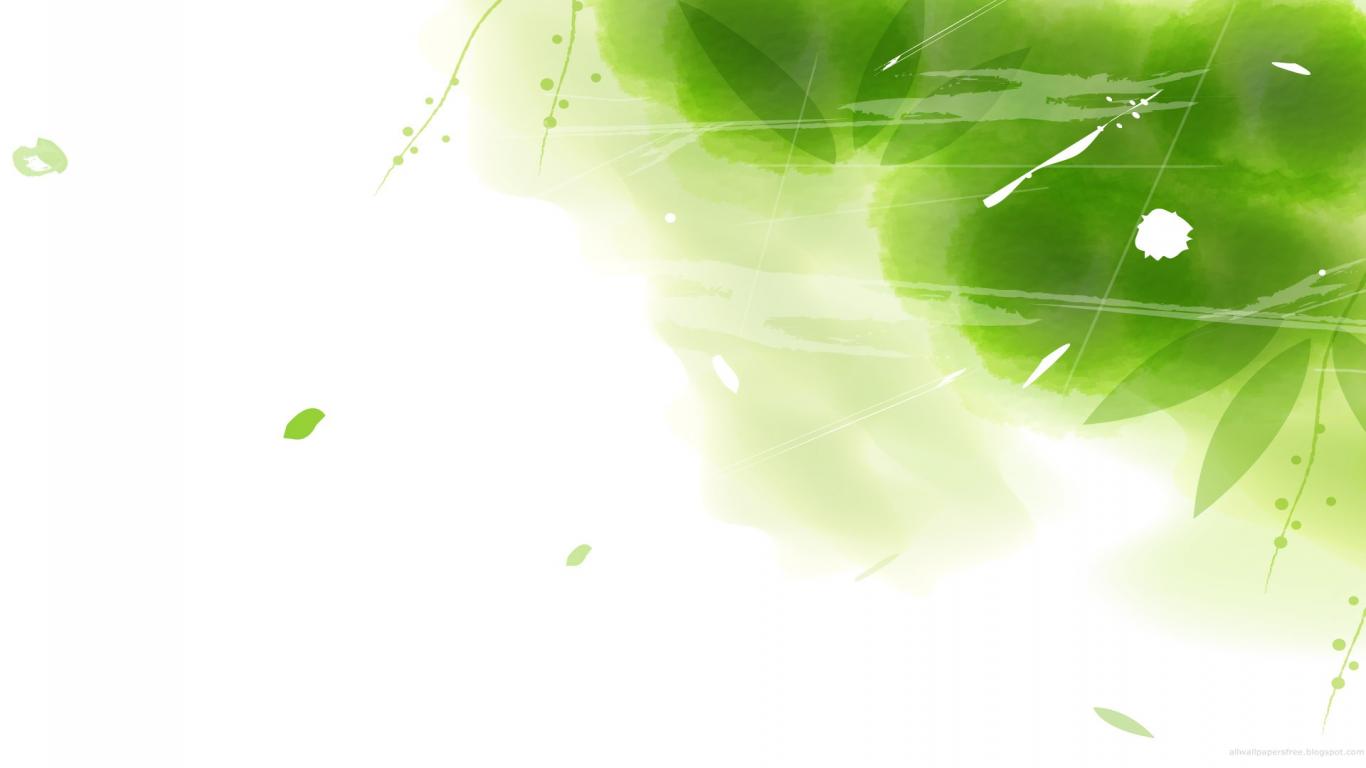 HALAL BI HALAL JMKI JAWA TENGAH 2013Ketua 		: Syufiyatul laili ( unwahas )Sekretaris 	: Devi endah P ( unwahas )Bendahara	: Dini Nairu Fatimah ( udinus )